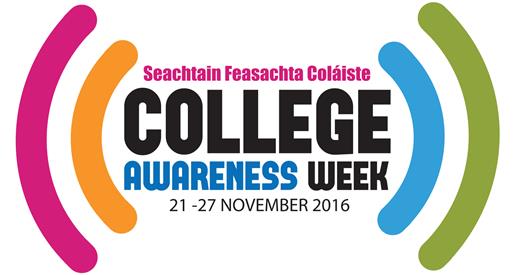 College Awareness Week Events Form 2016Your event title: (ie Careers Fair)                                                                                                                        Event date:                                                                                                                                                        Event time: ie from X am/pm to Y am/pm / All day                                                                                 Event category (Put an x beside one):                                                                                    Company Tour 	Family Fun Day	Further Education Event	Library Event Guidance Counsellor	School based event	Talk/Lecture	Workshop	OtherVenue Name:Venue Address:City/Town:	County:	Postcode:	Province:Who are you? Put an ‘x’ beside one: School teacher 	Guidance Counsellor 		Other event organiserAudience Category: Put an ‘x’ beside one: All 	Primary level 		Primary & Second Level 	Second Level: Junior Cycle  Second Level: Senior Cycle 	Second Level: All       Third Level 	Families      General PublicAdmission Details: Put an ‘x’ beside one: `Free 		Free but booking essential 		Invitation only 	Entry FeeType of organization: Put an ‘x’ beside one:Primary school	Secondary school	Third level institution		Company          Library			Non-profit/voluntary 	Outreach/education 	Public sector/government City/county council  	OtherEvent organiser contact name:Event organiser email address:Event organiser phone number:Merchandise delivery contact name and address (if different from above):Merchandise delivery contact phone number (if different from above):Email your completed form to info@collegeaware.ie